Бюджет для граждан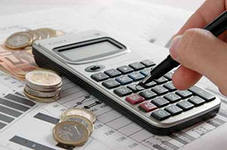 По отчету об исполнении бюджета городского округа ЗАТО Свободныйза 2 квартал 2016 годаИсполнение бюджета – процесс сбора и учета доходов и осуществление расходов на основе сводной бюджетной росписи и кассового плана.Исполнение бюджета – это этап бюджетного процесса, который начинается с момента утверждения решения о бюджете законодательным (представительным) органом муниципального образования и продолжается в течение финансового года. Можно выделить следующие этапы этого процесса: - исполнение бюджета по доходам,задача участников бюджетного процесса заключается в обеспечении полного и своевременного поступления в бюджет налогов, сборов, доходов от использования имущества и других обязательных платежей, в соответствии с утвержденным планом мобилизации доходов. - исполнение по расходам, которое означает последовательное финансирование мероприятий, предусмотренных решением о бюджете, в пределах утвержденных сумм с целью исполнения принятых муниципальным образованием расходных обязательств. - составление и утверждение отчета об исполнении бюджета является важной формой контроля над исполнением бюджета.Отчет об исполнении бюджета составляется по всем основным показателям доходов и расходов в установленном порядке с необходимым анализом исполнения доходов и расходования средств.Годовой отчет об исполнении бюджета предоставляется в Думу городского округа ЗАТО Свободный. По результатам рассмотрения отчета об исполнении бюджета Дума городского округа ЗАТО Свободный принимает решение об его утверждении либо отклонении.Основные характеристики бюджета городского округа ЗАТО Свободный за 2 квартал 2016 годаОсновные параметры исполнения бюджета городского округа ЗАТО Свободный за 2 квартал 2016 годаДоходы в расчете на одного человека – 20 369,6 рублейРасходы в расчете на одного человека – 22 387,1 рублей(среднегодовая численность населения за 2015 год, человек – 8 480)Доходы бюджета городского округа ЗАТО СвободныйДоходы бюджета городского округа ЗАТО Свободный образуются за счет налоговых и неналоговых доходов, а также за счет безвозмездных поступлений.Структура доходов бюджета городского округа ЗАТО Свободный за 2 квартал 2016 годаВсего поступило доходов 172 734 тыс. руб.Структура налоговых доходов бюджета городского округа ЗАТО Свободный за 2 квартал 2016 годаВсего поступило налоговых доходов 74 788,7 тыс. руб.Динамика налоговых поступлений в бюджет городского округа ЗАТО Свободный за 2 квартал 2015-2016 годовСтруктура неналоговых доходов в 1 квартале 2016 годаВсего поступило неналоговых доходов в 2 квартале 2016 года – 5 251,2 тыс. руб.Динамика неналоговых поступлений в бюджет городского округа ЗАТО Свободный за 2 квартал 2015 -2016 годовСтруктура безвозмездных поступлений в 2 квартале 2016 годаВсего поступило 92 694,1 тыс. руб.Динамика безвозмездных поступлений в бюджет городского округа ЗАТО Свободный за 2 квартал 2015-2016 годовРасходы бюджета городского округаРасходы бюджета городского округа – денежные средства, направленные на финансовое обеспечение задач и функций местного самоуправления.Функциональная структура расходов бюджета за 2 квартал 2016 годаВсего произведено расходов – 189 842,6 тыс. руб.Исполнение бюджета городского округа ЗАТО Свободный за 2 квартал 2016 года по расходамРасходы бюджета городского округа в 2 квартале 2016 года на ЖКХтыс.руб.Расходы бюджета городского округа в 2 квартале 2016 года на образованиетыс.руб.Образование городского округа ЗАТО Свободный7 муниципальных учрежденийРеализация муниципальных целевых программ в 2 квартале 2016 года  в тыс. руб.                                 Расходы по публично нормативным обязательствам в 2 квартале 2016 годатыс. руб.Источники финансирования дефицита бюджета городского округаВ процессе принятия и исполнения бюджета городского округа большое значение приобретает сбалансированность доходов и расходов. Дефицит - это превышение расходов над доходами. Профицит – это превышение доходов над расходами.Информация для контактовФинансовый отдел администрации городского округа ЗАТО СвободныйИндекс: 624790Адрес: п. Свободный, улица Майского, дом 67Телефон/факс: 8 (34345) 5-84-87Е-mail: svobodfin.vs@gmail.comВремя работы: понедельник - пятница с 08.00 до 12.00, с 13.00 до 17.00 часов.Руководитель: начальник финансового отдела администрации городского округа ЗАТО Свободный – Петрова Людмила ВасильевнаНаименованиеПлан (тыс. рублей)Факт в тысячах рублейПроцент исполненияУдельный вес, процентовДоходы - всего349 044,8172 734,149,5хв том числе:-налоговые доходы145 888,574 788,751,343,3-неналоговые доходы12 468,75 251,242,13,0-безвозмездные поступления190 687,792 694,148,653,7Расходы - всего,435 730,7189 842,643,6хв том числе:-администрация ГО ЗАТО Свободный424 003,4185 28643,797,6-Дума ГО ЗАТО Свободный2 921,21 206,741,30,7-Контрольный орган ГО ЗАТО Свободный2 028,61 010,849,80,5-Свободненская поселковая ТИК1 433,00,00,00,0-финансовый отдел администрации ГО ЗАТО Свободный5 344,42 33943,81,2Дефицит (-), профицит(+)-86 685,8хххИсточники финансирования дефицита бюджета - всего,86 685,8ххх-изменение остатков средств бюджета86 685,8хххНаименованиеПланФакт% исполненияЖилищное хозяйство16 420,04 167,025,4Коммунальное хозяйство64 150,86 867,110,7Благоустройство5 238,9202,83,9Другие вопросы в области ЖКХ21,00,00,0Всего85 830,711 236,913,1НаименованиеПланФакт% исполненияДошкольное образование95 877,553 261,655,6Общее образование126 801,170 206,755,4Молодежная политика и оздоровление детей5 376,33 355,862,4Другие вопросы в области образования620,0253,440,9Всего228 674,9127 077,555,6№ п/пНаименование программыПланФакт% исполненияМуниципальная  программа "Совершенствование социально-экономической политики и эффективности муниципального управления" на 2016-2020 годы18 195,56 793,537,3Муниципальная  программа "Безопасный город" на 2016-2020 годы7 439,71 862,625,0Муниципальная  программа "Развитие образования в городском округе ЗАТО Свободный " на 2016-2020 годы227 834,4126 454,455,5Муниципальная программа "Профилактика заболеваний и формирование здорового образа жизни" на 2016 -2020 годы490,5263,053,6Муниципальная  программа "Развитие  культуры, спорта и молодежной политики в городском округе ЗАТО Свободный" на 2016-2020 годы27 456,118 419,667,1Муниципальная программа "Развитие городского хозяйства" на 2016-2020 годы100 173,511 984,412,0Всего по муниципальным  программам381 589,7165 777,543,4Наименование публично  нормативного обязательстваПланФакт% исполненияПредоставление гражданам субсидий на оплату жилого помещения и коммунальных услуг1 008,0489,948,6Осуществление государственного полномочия Свердловской области по предоставлению отдельным категориям граждан компенсации расходов на оплату жилого помещения и коммунальных услуг14 203,08 175,757,6Осуществление государственного полномочия Российской Федерации по предоставлению мер социальной поддержки по оплате жилого помещения и коммунальных услуг2 086,0759 836,4Всего17 297,09 425,454,5